ПОСТАНОВЛЕНИЕ АДМИНИСТРАЦИИ СЕЛЬСКОГО ПОСЕЛЕНИЯБОГОРОДИЦКИЙ  СЕЛЬСОВЕТДОБРИНСКОГО МУНИЦИПАЛЬНОГО РАЙОНА ЛИПЕЦКОЙ ОБЛАСТИ РОССИЙСКОЙ ФЕДЕРАЦИИ25.03.2019г			ж.д.ст. Плавица			№ 26Порядок увольнения (освобождения от должности) в связи с утратой доверия муниципальных служащих   В соответствии с Федеральным законом от 25.12.2008г. № 273-ФЗ «О противодействии коррупции», представлением Прокуратуры Добринского района от 11.03.2019 г. № 43-2019 «об устранении нарушений законодательства о противодействии коррупции и о муниципальной службе», Уставом сельского поселения Богородицкий сельсовет Добринского муниципального района, администрация сельского поселения Богородицкий сельсоветПОСТАНОВЛЯЕТ:1. Утвердить Порядок увольнения (освобождения от должности) в связи с утратой доверия муниципальных служащих (прилагается).2. Признать утратившим силу постановления администрации сельского поселения:- 35 от 30.03.2015 г. «Порядок увольнения (освобождения от должности) в связи с утратой доверия лиц, замещающих муниципальные должности».- 31 от 29.03.2018 г. «О внесении изменений в Порядок увольнения (освобождения от должности) в связи с утратой доверия лиц, замещающих  муниципальные должности.»2. Настоящее постановление вступает в силу после его официального обнародования.Глава администрации сельского поселенияБогородицкий сельсовет                                             А.И.ОвчинниковУтвержденок постановлением администрациисельского поселения Богородицкий сельсоветот  25.03.2019 г.  № 26 Порядок увольнения (освобождения от должности) в связи с утратой доверия муниципальных служащих1. За несоблюдение муниципальным служащим ограничений и запретов, требований о предотвращении или об урегулировании конфликта интересов и неисполнение обязанностей, установленных в целях противодействия коррупции Федеральным законом от 02.03.2007 г. № 25-ФЗ «О муниципальной службе в Российской Федерации» (далее - закон о муниципальной службе), Федеральным законом от 25.12.2008 г. 273-ФЗ «О противодействии коррупции» (далее – закон о коррупции), другими федеральными законами, муниципальные служащие в администрации сельского поселения Богородицкий сельсовет, подлежат увольнению в связи с утратой доверия.2. Муниципальный служащий подлежит увольнению в связи с утратой доверия в случаях:1) непринятия муниципальным служащим мер по предотвращению и (или) урегулированию конфликта интересов, стороной которого оно является;2) непредставления муниципальным служащим сведений о своих доходах, об имуществе и обязательствах имущественного характера, а также о доходах, об имуществе и обязательствах имущественного характера своих супруги (супруга) и несовершеннолетних детей либо представления заведомо недостоверных или неполных сведений;3) участия муниципального служащего на платной основе в деятельности органа управления коммерческой организации, за исключением случаев, установленных федеральным законом;4) осуществления муниципальным служащим предпринимательской деятельности;5) вхождения муниципального служащего в состав органов управления, попечительских или наблюдательных советов, иных органов иностранных некоммерческих неправительственных организаций и действующих на территории Российской Федерации их структурных подразделений, если иное не предусмотрено международным договором Российской Федерации или законодательством Российской Федерации.6) муниципальный служащий, которому стало известно о возникновении у подчиненного ему лица личной заинтересованности, которая приводит или может привести к конфликту интересов, подлежит увольнению (освобождению от должности) в связи с утратой доверия также в случае непринятия муниципальным служащим, мер по предотвращению и (или) урегулированию конфликта интересов, стороной которого является подчиненное ему лицо.3. Увольнение муниципального служащего в связи с утратой доверия применяется на основании:- доклада о результатах проверки, проведенной специалистом администрации, ответственным за ведение кадровой работы), - рекомендации комиссии по соблюдению требований к служебному поведению муниципальных служащих и урегулированию конфликта интересов в администрации сельского поселения Богородицкий сельсовет (далее - комиссия) в случае, если доклад о результатах проверки направлялся в комиссию;- объяснений муниципального служащего;- иных материалов.4. При увольнении в связи с утратой доверия учитывается характер совершенного муниципальным служащим коррупционного правонарушения, его тяжесть, обстоятельства, при которых оно совершено, соблюдение муниципальным служащим других ограничений и запретов, требований о предотвращении или об урегулировании конфликта интересов и исполнение им обязанностей, установленных в целях противодействия коррупции, а также предшествующие результаты исполнения муниципальным служащим своих должностных обязанностей.5. Увольнение в связи с утратой доверия применяется не позднее одного месяца со дня поступления информации о совершении муниципальным служащим коррупционного правонарушения, не считая периода временной нетрудоспособности муниципального служащего, пребывания его в отпуске, других случаев их отсутствия на службе по уважительным причинам, а также времени проведения проверки и рассмотрения ее материалов комиссией. При этом увольнение в связи с утратой доверия должно быть применено не позднее шести месяцев со дня поступления информации о совершении коррупционного правонарушения.6. До увольнения у муниципального служащего работодателем (руководителем) истребуется письменное объяснение (объяснительная записка). Если по истечении двух рабочих дней указанное объяснение муниципальным служащим не предоставлено, то составляется соответствующий акт. Непредставление муниципальным служащим объяснения не является препятствием для его увольнения в связи с утратой доверия.7. В муниципальном акте (распоряжении) (далее - распоряжение) об увольнении в связи с утратой доверия муниципального служащего в качестве основания применения взыскания указывается часть 2 статьи 27.1 Федерального закона от 02.03.2007 N 25-ФЗ «О муниципальной службе в Российской Федерации».8. Копия распоряжения о применении к муниципальному служащему взыскания с указанием коррупционного правонарушения и нормативных правовых актов, положения которых ими нарушены, или об отказе в применении к муниципальному служащему такого взыскания с указанием мотивов вручается под расписку в течение пяти дней со дня издания соответствующего распоряжения.9. Муниципальный служащий вправе обжаловать увольнение в суд.10. Сведения о применении к муниципальному служащему, взыскания в виде увольнения (освобождения от должности) в связи с утратой доверия за совершение коррупционного правонарушения включаются администрацией сельского поселения, в реестр лиц, уволенных в связи с утратой доверия, предусмотренный статьей 15 Федерального закона от 25.12.2008 № 273-03 «О противодействии коррупции».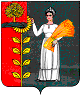 